Уважаемые коллеги!Просим вас проинформировать председателей первичных профсоюзных организаций, профактив о проведении в 2021 году Всероссийского конкурса лучших практик по пропаганде и формированию здорового образа жизни «Здоровые решения» (Положение в приложении к письму).Размещение материалов на сайте конкурса – до 30 апреля т.г.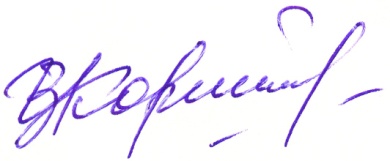 Председатель Курской областной организации Профсоюза                                                       И.В. Корякина            Металиченко С.С., 548765ПОЛОЖЕНИЕ О ВСЕРОССИЙСКОМ КОНКУРСЕ ЛУЧШИХ ПРАКТИК ПО ПРОПАГАНДЕ И ФОРМИРОВАНИЮ ЗДОРОВОГО ОБРАЗА ЖИЗНИ «ЗДОРОВЫЕ РЕШЕНИЯ» 1. Общие положения 	1.1. Настоящее положение регламентирует статус, цели и задачи Всероссийского конкурса лучших практик по пропаганде и формированию здорового образа жизни «Здоровые решения» (далее - Положение, Конкурс). 1.2. Учредителем и организатором Конкурса выступает Общероссийский Профсоюз образования (далее - Организатор, Профсоюз). 1.3. Цель Конкурса: содействие созданию условий в организациях Профсоюза комплексных мер для реализации здоровьесберегающих, физкультурнооздоровительных, спортивных инициатив, проектов и программ для работников системы образования, обучающихся профессионального и высшего образования. 1.4.Задачи Конкурса:  популяризация здорового образа жизни и массового спорта в образовательной среде;  выявление действующих практик работы организаций Профсоюза по реализации здоровьесберегающих, физкультурно-оздоровительных и спортивных инициатив и программ для работников системы образования; обучающихся профессионального и высшего образования;  обобщение лучших образцов и опыта работы, их поддержка и поощрение в целях дальнейшего содействия их массовому распространению. 1.5.Конкурс является публичным и открытым, проводится ежегодно. 1.6. Вся информация о Конкурсе, включая настоящее Положение, размещается на странице Конкурса https://prof.as/profzozh.php и сайте Профсоюза https://www.eseur.ru/, https://prof.as/profzozh.php. 2. Оргкомитет Конкурса2.1. Для организационно-методического и информационного обеспечения проведения Конкурса создаётся оргкомитет конкурса (далее – Оргкомитет), который состоит из председателя, заместителя председателя, ответственного секретаря и членов. 2.2. Оргкомитет конкурса ежегодно:  определяет порядок, форму и даты проведения Конкурса;  порядок и критерии оценивания конкурсных заданий;  определяет сроки оценивания, определения и награждения победителей;  утверждает состав жюри конкурса и регламент его работы;  определяет порядок финансирования Конкурса;  обеспечивает информационное сопровождение Конкурса. 2.3. Состав Оргкомитета и его решения утверждаются Исполнительным комитетом Профсоюза. 2.4. В случаях возникновения спорных ситуаций при определении победителей и призёров Конкурса Оргкомитет оставляет за собой право на очное изучение представленных на конкурс практик работы, в том числе с выездом в организации, в соответствии с которым Оргкомитет правомочен внести предложения в итоговый рейтинг, сформированный по результатам заочной экспертизы конкурсных материалов. 2.5. Решение Оргкомитета считается принятым, если за него проголосовало более половины его списочного состава. Решения оргкомитета конкурса оформляются протоколом, который подписывается председателем, а в его отсутствие – заместителем председателя. 2.6. Учредитель оставляет за собой право вносить изменения в порядок, процедуру и условия проведения, определение и награждение победителей Конкурса. 3. Участники Конкурса и условия участия3.1. Принять участие в конкурсе могут региональные (межрегиональные), территориальные и первичные организации Профсоюза, (далее – участники), реализующие инициативы, проекты, программы и направления работы (далее – конкурсные материалы), соответствующие Положению о Конкурсе (пункт 1.3. Положения). 3.2. Участие в Конкурсе осуществляется на безвозмездной основе в заочном формате. 3.3. Участники Конкурса регистрируются на странице Конкурса https://prof.as/profzozh.php и размещают конкурсные материалы в соответствии с Порядком проведения конкурса, структурой и содержанием конкурсных материалов до 30 апреля 2021 года. 3.4. Каждый участник (организация) формирует отдельный заявочный пакет на конкурсные материалы. 3.7. Ответственность за соблюдение авторских прав конкурсных материалов несет участник Конкурса. 3.8. Размещая материалы на Конкурс, авторы автоматически дают право Организатору Конкурса на использование конкурсных материалов в некоммерческих целях (размещение в Интернете, печатных изданиях и т.п.). 4. Требования к конкурсным материалам4.1. На конкурс принимаются реализованные и/или реализуемые по настоящее время Проекты по тематике Конкурса (пункт 1.3. Положения). 4.2. Представленные на Конкурс материалы должны быть сформированы в полном объёме, размещены на странице конкурса в установленный срок и отвечать условиям конкурса. 4.3. На конкурс не принимаются конкурсные материалы, признанные победителями предыдущего Конкурса. 5. Поощрение участников и победителей Конкурса5.1. Все участники Конкурса награждаются дипломами участника, которые направляются на адрес участника в электронном виде после окончания экспертизы материалов Конкурса. 5.2. Победители Конкурса награждаются дипломами победителя, памятным знаком Конкурса и премией, которая выплачивается безналичным перечислением на расчетный счет профсоюзной организации победителя. 5.3. Победителям Конкурса предоставляется право на презентацию своего опыта работы в рамках Всероссийских профсоюзных мероприятий (форумы, конференции, слёты и т.д.) 6. Финансирование Конкурса6.1. Финансирование конкурса осуществляется Общероссийским Профсоюзом образования. 6.2. В целях информационной поддержки мероприятий, разработки и изготовления рекламных и наградных материалов Конкурса допускается привлечение внебюджетных, спонсорских и иных средств.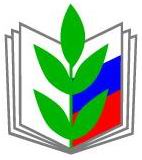 ПРОФСОЮЗ РАБОТНИКОВ НАРОДНОГО ОБРАЗОВАНИЯ И НАУКИ РОССИЙСКОЙ ФЕДЕРАЦИИ(ОБЩЕРОССИЙСКИЙ ПРОФСОЮЗ ОБРАЗОВАНИЯ)КУРСКАЯ ОБЛАСТНАЯ  ОРГАНИЗАЦИЯ
ОБЛАСТНОЙ  КОМИТЕТ ПРОФСОЮЗА
305001, г. Курск,  ул. Дзержинского, д.53                
тел.(факс) (8-4712)54-87-92;       E-mail: profobrkursk@mail.ru                                                                               http://www. profobr.kursk.ruИсх. №52  от 06.04.2021 г.Председателям территориальныхи первичных организаций Профсоюза